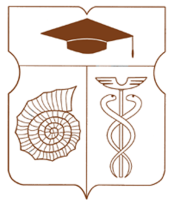 СОВЕТ ДЕПУТАТОВмуниципального округа АКАДЕМИЧЕСКИЙРЕШЕНИЕ__26 января 2023 года __ № __04-01-2023 __О заслушивании информации главного врача Государственного бюджетного учреждения здравоохранения города Москвы «Детская городская поликлиника № 69 Департамента здравоохранения города Москвы» Федуловой Е.Ю. о работе учреждения в 2022 годуВ соответствии со статьей 8 Закона города Москвы от 14 июля 2004 года № 50 «О порядке наделения органов местного самоуправления внутригородских муниципальных образований в городе Москве отдельными полномочиями города Москвы (государственными полномочиями)», пунктом 5 части 1 статьи 1 Закона города Москвы от 11 июля 2012 года № 39 «О наделении органов местного самоуправления муниципальных округов в городе Москве отдельными полномочиями города Москвы», постановлением Правительства Москвы от 10 сентября 2012 года № 474-ПП «О порядке ежегодного заслушивания Советом депутатов муниципального округа отчета главы управы района и информации руководителей городских организаций», Регламентом реализации полномочий по заслушиванию отчета главы управы Академического района города Москвы и информации руководителей городских организаций, Совет депутатов муниципального округа Академический решил:Принять к сведению информацию главного врача Государственного бюджетного учреждения здравоохранения города Москвы «Детская городская поликлиника № 69 Департамента здравоохранения города Москвы» Федуловой Елены Юрьевны о работе учреждения в 2022 году (приложение).Направить настоящее решение в Департамент территориальных органов исполнительной власти города Москвы, Департамент здравоохранения города Москвы, Государственное бюджетное учреждение здравоохранения города Москвы «Детская городская поликлиника № 69 Департамента здравоохранения города Москвы».Опубликовать настоящее решение в бюллетене «Московский муниципальный вестник» и разместить на официальном сайте муниципального округа Академический www.moacadem.ru. Настоящее решение вступает в силу со дня его принятия.Контроль за выполнением настоящего решения возложить главу муниципального округа Академический Ртищеву Ирину Александровну.Результаты голосования: «За» - 11 «Против» - 0 «Воздержались» - 0Глава муниципального округа Академический                                            		           Ртищева И.А. Приложениек решению Совета депутатов муниципального округа Академический от 26.01.2023 № 04-01-2023Информация о работе Государственного бюджетного учреждения здравоохранения города Москвы «Детская городская поликлиника № 69 Департамента здравоохранения города Москвы» в 2022 году1 Раздел.  Показатели здоровья населения.Численность прикрепленного на обслуживание к ГБУЗ «Детская городская поликлиника № 69» ДЗМ детского населения от 0 до 17 лет (включительно) на 01.01.2023 года составляет 48365 детей. В 2022 году количество детей, достигших 1-го года, составило – 1997 человек, количество детей от 0 до 14 лет (включительно) – 40258 человек, количество детей 15-17 лет (включительно) – 8107 человек.1.1 Показатели здоровья детей первого года жизни.Одним из основных показателей деятельности детских лечебно-профилактических учреждений является состояние здоровья детей первого года жизни. В 2021 году поступило под наблюдение 1991 новорожденный, что на 2,8% меньше по сравнению с 2021 годом (2048 новорожденных поступило под наблюдение в 2021 году). Число детей до 1 года на 01.01.2023 года составило 1557 человек.Число детей, достигших одного года, в 2022 году составляет 1997 человек (в 2021 году – 2339 человек). Снижение количества детей, достигших одного года, находящихся на обслуживании в поликлинике, составило 14,6%. На грудном вскармливании от 3 до 6 месяцев находилось 40,6% детей, достигших одного года. На грудном вскармливании до 1 года находилось 21,6% детей, достигших одного года (в 2021 году – 21,5% детей первого года жизни). В рамках проведения универсального аудиологического скрининга по выявлению нарушения слуха у новорожденных было обследовано 1972 новорожденных. Из числа обследованных новорожденных на I этапе скрининга 1955 были обследованы в роддоме, 17 в поликлинике. Из числа обследованных новорожденных выявлено с нарушением слуха 4 ребенка.Структура заболеваний детей первого года жизни в 2022 году следующая:I место занимают «болезни органов дыхания» 56 %; II место – «болезни глаза и его придаточного аппарата» 10,5 % (в 2021 году – 12 %); III место – «болезни крови, кроветворных органов» - 4,2% (в 2021 году – 5%).  Далее следуют «болезни органов пищеварения» 3,3% (в 2021 году 8,8%), «врожденные аномалии (пороки развития)» - 2% (в 2021 году – 6,3%). В 2022 году заболеваемость детей первого года жизни по классу «врожденные аномалии (пороки развития)» составила 46 заболеваний /1000 детей первого года жизни. Диагностика такого заболевания как рахит на первом году жизни ребенка имеет большое значение, так как нельзя недооценивать это серьезное заболевание детей первого года жизни. Заболеваемость рахитом детей первого года жизни в 2022 году составила 88 заболевания /1000 детей. Заболеваемость анемией детей первого года жизни составила 107 заболеваний /1000 детей.1.2 Показатели здоровья детей от 0-14 лет (включительно).Распространенность заболеваемости детей от 0 до 14 лет (включительно) по данным ФФСН № 12 «Сведения о числе заболеваний, зарегистрированных у пациентов, проживающих в районе обслуживания медицинской организации за 2022 год»  составила 19705 заболеваний/10000 населения (в 2021 году – 16422 заболевания/10000 населения).  Увеличение распространенности общей заболеваемости детей от 0-14 лет (включительно) в 2022 году составило 20% по сравнению с 2021 годом. Контингент диспансерных больных среди детей от 0-14 лет (включительно) составил 1391 заболевание /10000 детей в 2022 году (в 2021 году – 1356/10000 детей). Количество детей с диагнозом детский церебральный паралич, состоящих на диспансерном учете, в 2022 году не изменилось и составило 114 человек. Распространенность детского церебрального паралича среди детского населения составила в 2022 году 28 заболеваний / 10000 населения. Детей с диагнозом бронхиальная астма, состоящих на диспансерном учете в 2022 году, 176 человек. Распространенность заболеваемости бронхиальной астмой среди детского населения от 0-14 лет (включительно) составила 44 заболеваний/10000 населения. В 2022 году незначительно выросла заболеваемость коронавирусной инфекцией, вызванной вирусом Covid 19. Распространенность заболевания составила 579 заболеваний/10000 населения (в 2021 году – 549 заболеваний/10000 населения). Контингент диспансерных больных после перенесенного заболевания коронавирусной инфекцией, вызванной вирусом Covid 19, находящихся под диспансерным наблюдением после перенесенного заболевания на 31.12.2022 года, составляет 777 человек (193 человека/ 10000 населения).Структура заболеваемости детского населения от 0 до 14 лет (включительно) в 2022 году не изменилась: I место – заболевания органов дыхания составили 59,0% (в 2021 году – 58,0%); II место – болезни глаза и его придаточного аппарата – 10,0% (в 2021 году – 10,3%); III место – заболевания костно-мышечной системы – 7,5% (в 2021 году данный показатель составил 7,6% в структуре заболеваемости детей от 0-14 лет (включительно)).1.3 Показатели здоровья детей от 15-17 лет (включительно).Распространенность заболеваемости детей от 15 до 17 лет (включительно) по данным ФФСН № 12 «Сведения о числе заболеваний, зарегистрированных у пациентов, проживающих в районе обслуживания медицинской организации за 2022 год»  составила 16530 заболеваний/10000 детей от 15-17 лет (в 2021 году – 16422 заболеваний /10000 детей от 15-17 лет). Контингент диспансерных больных составил 2763 заболеваний/10000 детей от 15-17 лет в 2022 году (в 2021 году – 2877/10000 детей от 15-17 лет). Детей 15-17 лет с диагнозом детский церебральный паралич, состоящих на диспансерном учете, 35 человек. Распространенность детского церебрального паралича среди подросткового населения составила в 2022 году 43 заболеваний/10000 населения (в 2021 году – 42/10000 населения).  Детей с диагнозом бронхиальная астма, состоящих на диспансерном учете в 2022 году, 138 человек. Распространенность заболеваемости бронхиальной астмой среди детского населения 15-17 лет (включительно) составила 170 заболеваний/10000 населения (в 2021 году – 175 заболеваний/10000 населения). Распространенность заболеваемости коронавирусной инфекцией, вызванной вирусом Covid 19 среди детей 15-17 лет составила 667 заболеваний/10000 населения (в 2021 году – 738 заболеваний/10000 населения). Контингент диспансерных больных после перенесенного заболевания коронавирусной инфекцией, вызванной вирусом Covid 19, находящихся под диспансерным наблюдением в течение года после перенесенного заболевания составляет 149 человек (388 человек/ 10000 населения).Структура заболеваемости детского населения от 15 до 17 лет (включительно) в 2022 году не изменилась: I место – заболевания органов дыхания 41,3% (в 2021 году – 41,2%);II место – заболевания костно-мышечной системы – 17,2%.  В 2021 году данный показатель составил 15,4%; III место – болезни глаза и его придаточного аппарата – 13,2% (2021 год - 13%).1.4 Дети – инвалиды.Количество детей-инвалидов от 0-17 лет включительно на 31.12.2022 года составило 798 человек. Впервые в 2022 году было признано инвалидами 66 детей. Прибыло с ранее установленной инвалидностью из других медицинских организаций 73 ребенка. Выбыло в связи с переездом на новое место жительства и прикреплением на медицинское обслуживание к другим амбулаторно-поликлиническим учреждениям – 24 ребенка-инвалида. Снята инвалидность МСЭК в связи с реабилитацией у 2 детей. Умерло 2 ребенка-инвалида. Выбыло подростков в городские поликлиники в связи с исполнением 18 лет – 56 человек.  Количество детей-инвалидов на 31.12.2022 года составило - 798 человек, из них: 427 мальчиков и 371 девочка.В структуре детской инвалидности от 0-17 лет включительно первое место занимают «болезни нервной системы» - 27,3% (218 детей) от общего числа детей-инвалидов, в 2021 году – 27,6% (205 детей). Второе место занимают «врожденные аномалии и пороки развития», что составляет 26,8% (214 детей) от общего числа детей-инвалидов, в 2021 году – 27,2% (202 ребенка). Третье место занимают «болезни эндокринной системы и расстройства питания» - 14,4% (115 детей), в 2021 году – 14,1% (105 детей). Далее следуют «новообразования» - 8,8% (в 2021 году – 8,8%) и «болезни уха и сосцевидного отростка» - 6,8% (2021 год – 7,3%). Среди болезней эндокринной системы и расстройства питания 79 детей-инвалидов с диагнозом «сахарный диабет» (68,7%). В 2021 году детей-инвалидов с диагнозом сахарный диабет было 73 человека что составляло 69,5% от общего количества детей с инвалидностью среди болезней эндокринной системы и расстройства питания.   Среди болезней нервной системы 146 детей-инвалидов (67,0%) с диагнозом «детский церебральный паралич и другие паралитические синдромы».  Кроме того, детей-инвалидов с диагнозом «бронхиальная астма» - 2 человека. Процент детей  от 0-17 лет включительно с впервые установленной инвалидностью по отношению к общему числу детей-инвалидов  в 2022 году составил 8,3% (2021 год – 7,9%): 66 детей впервые признаны инвалидами в 2022 году, в 2021 году впервые признано инвалидами было 59 детей.  В 2022 году удельный вес детей – инвалидов в разрезе возрастных групп составил: дети-инвалиды 15-17 лет – 21,0% (2020 год - 21,0%), дети-инвалиды от 0-4 лет – 12,8% (2021 год -14,0%), дети-инвалиды от 5-9 лет – 32% (2021 год – 32,4%), дети-инвалиды от 10-14 лет – 33,4% (2021 год – 32,6%).  В 2022 году процент первичной инвалидизации среди детей от 0 до 17 лет составил 8,3% (в 2021 году – 7,9%).  Первичная инвалидизация среди детей-инвалидов в разрезе возрастных групп составила:  дети-инвалиды от 0 до 4 лет –  29,4% (2021 год – 26,2 %), среди детей-инвалидов от 5 до 9 лет – 5,3% (2021 год – 5,4 %), среди детей-инвалидов от 10 до 14 лет – 5,2% (2021 год – 6,2%), от 15 до 17 лет – 4,8% (2021 год – 2,5%).1.5 Профилактические медицинские осмотры и диспансеризация несовершеннолетних.В 2022 было году запланировано на профилактические осмотры согласно приказу МЗ РФ от 10 августа 2017 года N 514н «О Порядке проведения профилактических медицинских осмотров несовершеннолетних» 48506 ребенка. Подлежало диспансеризации согласно приказу МЗ РФ от 21 апреля 2022 года № 275н "Об утверждении Порядка диспансеризации детей-сирот и детей, оставшихся без попечения родителей, в том числе усыновленных (удочеренных), принятых под опеку (попечительство), в приемную или патронатную семью" 100 детей. Подлежало диспансеризации согласно приказу МЗ РФ от 15 февраля 2013 г. N 72н «О проведении диспансеризации пребывающих в стационарных учреждениях детей-сирот и детей, находящихся в трудной жизненной ситуации» 79 детей.  В 2022 году профилактические осмотры несовершеннолетних и диспансеризация детей-сирот и детей, оставшихся без попечения родителей, в том числе усыновленных (удочеренных), принятых под опеку (попечительство), в приемную или патронатную семью и пребывающих в стационарных учреждениях детей-сирот и детей, находящихся в трудной жизненной ситуации были проведены полностью. Число осмотренных несовершеннолетних детей от 0 до 17 лет, подлежащих профилактическим осмотрам, согласно приказу МЗ РФ от 10 августа 2017 года № 514н «О Порядке проведения профилактических медицинских осмотров несовершеннолетних», составило 48506 человек. Из них дети от 0 до 14 лет (включительно) – 40506 человек, дети от 15 до 17 лет (включительно) – 7749 человек.  По результатам профилактических осмотров выявлено впервые зарегистрированных заболеваний у детей от 0 до 17 лет – 1450 заболевания, у мальчиков – 679 заболевания. Группы здоровья по результатам профилактических осмотров детей от 0 до 17 лет (включительно), подлежащих профилактическим осмотрам несовершеннолетних согласно приказу №514н распределились следующим образом: I   группа – 36,0%; II группа – 52,4%; III группа – 10,0%; V   группа – 1,6%.  Число пребывающих в стационарных учреждениях детей-сирот и детей, находящихся в трудной жизненной ситуации,  осмотренных согласно приказа МЗ РФ от 15 февраля 2013 г. № 72н «О проведении диспансеризации пребывающих в стационарных учреждениях детей-сирот и детей, находящихся в трудной жизненной ситуации» составило 79 человек. На обслуживание в ГБУЗ «ДГП №69 ФИЛИАЛ 2» ДЗМ прикреплены дети, проживающие в ЦССВ «Каховские ромашки». Дети проходят ежегодную диспансеризацию согласно приказа №72н. Группы здоровья по результатам проведенной диспансеризации пребывающих в стационарных учреждениях детей-сирот и детей, находящихся в трудной жизненной ситуации, прошедших диспансеризацию в 2022 году следующие:  I группа здоровья– 10,0%; II группа здоровья – 76,0%; III группа здоровья – 14,0%; V группа здоровья– 0. Число детей-сирот и детей, оставшихся без попечения родителей, в том числе усыновленных (удочеренных), принятых под опеку (попечительство), в приемную или патронатную семью, осмотренных согласно приказа  МЗ РФ от 21 апреля 2022 года № 275н «Об утверждении Порядка диспансеризации детей-сирот и детей, оставшихся без попечения родителей, в том числе усыновленных (удочеренных), принятых под опеку (попечительство), в приемную или патронатную семью» в 2022 году составило 100 человек. Группы здоровья по результатам проведенной диспансеризации осмотренных детей-сирот и детей, оставшихся без попечения родителей, в том числе усыновленных (удочеренных), принятых под опеку (попечительство), в приемную или патронатную семью, следующие: I группа – 9,0%; II группа – 66,0%; III группа – 13,0%; V группа – 12,0%.С целью сохранения репродуктивного здоровья детей от 0-17 лет (включительно) и раннего оказания медицинской помощи при выявлении заболеваний, профилактические осмотры врача уролога-андролога и врача акушера-гинеколога руководствуясь приказом №514н проводятся мальчикам и девочкам в 3,6,14 и 15-17 лет. Врачом урологом-андрологом и врачом акушером-гинекологом осматриваются дети всех декретированных возрастов, подлежащие прохождению диспансеризации согласно приказу №72н и №275н. В 2022 году было осмотрено урологом-андрологом и акушером-гинекологом 7805 человек. Из них: осмотрено мальчиков урологом-андрологом 3890 человек, осмотрено девочек акушером-гинекологом 3915 человек. В результате проведения профилактического осмотра и диспансеризации выявлена патология органов репродуктивной системы: 86 заболеваний у мальчиков и 348 заболеваний у девочек.1.6 Работа врачей поликлиникиКомментарий: Снижение числа посещений врачей  на дому к детям от 0 до 17 лет (включительно) на 30,0% (2021 год – 78691 посещений, 2022 год – 54934 посещения) связано с введением дистанционных консультаций с применением телемедицинских технологий в 2022 году у пациентов на дому. При   наблюдении за контактными детьми, находящимися на карантине по поводу коронавирусной и других вирусных инфекций, больных с явлениями ОРВИ и больных коронавирусной инфекцией, при подозрении на коронавирусную инфекцию с целью ежедневного мониторинга состояния больного проводится дистанционная консультация врача педиатра или специалиста, также возможна   консультация с использованием видео связи.1.7 Хирургическая работа поликлиникиОперировано больных 125 человек, из них: дети 0-17 лет включительно 125 человек Из общего числа больных оперировано в дневном стационаре, всего 0,из них: детей 0-17 лет включительно 0.Комментарий: Все операции, проведенные в амбулаторно-поликлиническом учреждении, были проведены на коже и подкожной клетчатке. Все дети, нуждающиеся в оказании специализированной помощи, получили ее в необходимом объеме. 2. Профилактическая работа. Диспансерное наблюдение2.1. Профилактические осмотры, проведенные данным учреждениемКомментарий:В 2022 году подлежало профилактическим осмотрам 678 детей 15-17 лет (включительно) обучающихся в учреждениях высшего и среднего профессионального образования, а также работающих подростков.  Было осмотрено 676 подростка (99,7%).2.2. Численность инвалидов, состоящих на учете лечебно-профилактического учрежденияКомментарий:Количество детей-инвалидов от 0-17 лет включительно на 31.12.2022 года составляет 798 человека. Впервые в 2022 году было признано инвалидами 66 детей. Прибыло с ранее установленной инвалидностью из других медицинских организаций 73 человек. Выбыло в связи с переездом на новое место жительства и прикреплением на медицинское обслуживание к другим амбулаторно-поликлиническим учреждениям – 24 детей инвалидов. Снята инвалидность МСЭК в связи с реабилитацией у 2 детей. Умерло 2 ребенка-инвалида. Выбыло по возрасту (18 лет) в городские поликлиники – 56 человек.  Количество детей-инвалидов на 31.12.2022 года составило - 798 человек, из них: 427 мальчиков и 371 девочки.Процент детей  от 0-17 лет  включительно с впервые установленной инвалидностью по отношению к общему числу детей-инвалидов  в 2022 году составил 8,3% (2021 год – 7,9%): 66 детей впервые признаны инвалидами в 2022 году, в 2021 году впервые признано инвалидами было 59 детей.  В 2022 году удельный вес детей – инвалидов   15-17 лет также как и в 2021 году составил 21,0%, детей-инвалидов от 0-4 лет – 12,80% (2021 год -14,0%), детей-инвалидов от 5-9 лет – 32,0% (2021 год – 32,4%), от 10-14 лет – 33,4% (2021 год – 32,6%). В структуре детской инвалидности от 0-17 лет (включительно) первое место занимают «болезни нервной системы» - 27,3% (218 детей) от общего числа детей-инвалидов, в 2021 году – 27,6% (205 детей). Второе место занимают «врожденные аномалии и пороки развития», что составляет 26,8%                  (214 детей) от общего числа детей-инвалидов, в 2021 году – 27,2%                 (202 ребенка). Третье место занимают «болезни эндокринной системы и расстройства питания» - 14,4% (115 детей), в 2021 году – 14,1% (105 детей). Далее следуют «новообразования» - 8,8% (в 2021 году – 8,5%) и «болезни уха и сосцевидного отростка» - 6,8% (2021 год – 7,3%).3. Показатели здоровья населения, проживающего в районеобслуживания поликлиники3.1. Дети (до 14 лет включительно)Численность детей до 14 лет: 40258 человекСреднее население 2022-2022 год: 405963.2. Дети (15-17 лет включительно)Численность детей 15-17 лет: 8107 человек. Среднее население 2022-2021 год: 7956 человекКомментарий:В 2022 году общая заболеваемость (распространенность заболеваемости) детей от 0-14 лет (включительно) выросла на +6,7% по сравнению с 2021 годом (79329 заболеваний в 2022 году и 74369 заболевания в 2021 году). В том числе, более чем на 10% по сравнению с 2021 годом, выросла только общая заболеваемость по классам и болезням МКБ-10: «болезни органов дыхания» +10,3%. По остальным классам болезней значимого снижения или роста заболеваемости среди детей от 0-14 лет (включительно) более 10% не наблюдалось в 2022 году.  Снижения общей заболеваемости детей 15-17 лет (включительно) в 2022 году зарегистрировано не было. В данной категории детей общая заболеваемость увеличилась на +7,1%.  При этом, более чем на 10% снизилась заболеваемость по следующим классам МКБ-10: «болезни органов пищеварения» на –17,1%; «травмы, отравления и некоторые другие последствия воздействия внешних причин» на –13,8%.   Увеличение заболеваемости детей 15-17 лет (включительно) наблюдается по классу «инфекционные и паразитарные болезни» на +36,4% (2022 год – 45 заболеваний; 2021 год – 33 заболевания); по классу «болезни системы кровообращения » на +13,8% (2022 год – 198 заболеваний; 2021 год – 174 заболевания); по классу «болезни мочеполовой системы» +12,8% (2022 год – 670 заболевания; 2021 год – 594 заболевания). В 2022 году был зарегистрирован рост заболеваемости по острым респираторным инфекциям нижних дыхательных путей на +20,7% (2022 год – 39 заболеваний; 2021 год – 32 заболевания). 4. Развитие материально –технической базы учрежденияВ связи с распоряжением ДЗМ № 364-р от 18.02.2019 г «Об организации работы по подготовке медико-технологических зданий на капитальный ремонт первоочередных 135 учреждений здравоохранения, оказывающих первичную медико-санитарную помощь» Филиал 1 ГБУЗ «ДГП № 69 ДЗМ» был закрыт на капитальный ремонт с 19.01.2021 г. Филиал 1 ГБУЗ «ДГП № 69 ДЗМ» открыт для приема пациентов с 08.08.2022 г.Техническое переоснащение и обновление устаревшего оборудования В 2022 году из средств ОМС было закуплено следующее оборудование: Облучатели Азов настенные – 15 шт. – в ОРВИ и COVID зоны,Лампы-лупы Мед-Мос – 14 шт. – в Филиал 1 для отделения педиатрии,Анализатор мочи Dirui H-100 – 2 шт. – в лабораторию,  Отоскоп диагностический – 10 шт., ростомеры – 9 шт., весы электрические – 14 шт., термометр Импэкс-мед – 60 шт., термометр инфракрасный – 33 шт., тонометр ИАД 01-1 – 21 шт., тонометр ИАД 01-1 Адъютор – 21 шт. для дооснащения педиатрических отделений по АПЦ, на общую сумму 631 681,17Данное оборудование повысило качество оказываемых услуг для детского населения.Из средств субсидии, выделенной на закупку основных средств, было закуплено оборудование для дооснащения Филиала 1 ГБУЗ «ДГП № 69 ДЗМ» на сумму 13 900 000,00. 5. Штаты учрежденияКомментарий: В связи с разукрупнением участков было увеличено количество штатных врачебных единиц.Принято - 5 врача – педиатра, из них 2 в отделение организации медицинской помощи несовершеннолетним в образовательных организациях, 3 в кабинет Дежурный врач и кабинет выдачи справок и направлений, 13 врачей педиатров участковых в педиатрические отделения.Уволено – 3 врача – педиатра из отделения организации медицинской помощи несовершеннолетним в образовательных организациях и 10 врачей – педиатров участковых, 5 из которых поступили учится в ординатуру.В штате нашей поликлиники было создано диагностическое отделение, работниками которого являются сотрудники исключительно ГБУЗ «ДГП № 129 ДЗМ», в связи с проводящим капитальным ремонтом всех зданий, работники были перемещены на территорию нашего здания, а для приема прикрепленных граждан их населения и ведения амбулаторно поликлинического приема через систему ЕМИАС, мы были вынуждены принять их в штат посредством внешнего совместительства на 0,01 единицы.Обучение медицинского персонала проходит в дистанционном режиме с помощью портала непрерывного медицинского образования, что позволяет вести прием населения без отрыва от работы.За 2022 год получили свидетельства об аккредитации 80 работников, из них 55 среднего медицинского персонала и 25 врачей.6. Совершенствование диагностической, лечебной и реабилитационной помощи6.1 Удовлетворенность населенияПо результатам опросов: удовлетворенность посещением поликлиники, составила 96,5%,Скорее не удовлетворены 1,9%Не удовлетворены 0.2%Затрудняются с ответом 1,4%Все обращения пациентов рассматриваются в индивидуальном порядкеВ случае негативного содержания обращения, специалисты поликлиники вступают в диалог с пациентом и детализируют проблему для ее решенияИзучаются предложения граждан по улучшению работы поликлиники, руководство использует обратную связь от пациентов для совершенствования оказания медицинской помощи5.Санитарно просветительская работаПерсоналом поликлиники регулярно проводятся беседы с населением о необходимости соблюдать меры, направленные на сохранение здоровья при новой корновирусной инфекции, разъяснения о необходимости профилактических прививок и снижение риска заболевания вакциноконтролируемыми инфекциями.Отчетный периодЧисло посещений врачей, включая профилактические, ВСЕГО Из них число посещений врачей по поводу заболеванийИз них число посещений врачами на дому2022 год648238317398549342021 год63700731649878691Динамика показателя (%)+ 1,8%+ 0,3%-30,0%Число проведенных операций в амбулаторно-поликлиническом учреждении, всегоЧисло проведенных операций в амбулаторно-поликлиническом учреждении, всего2022 год2021 годВсего операций125141КонтингентыПодлежало осмотрамОсмотреноПодлежало осмотрамОсмотреноКонтингенты2022202220212021Всего детей в возрасте 15-17 лет включительно (кроме обучающихся в школах)678676695693Контингенты населения, осмотренные в порядке периодических осмотров, - всегоНаселение, осмотренное в порядке проведения дополнительной диспансеризации работающих гражданГруппа инвалидностиВзрослые 18 лет и старшеВзрослые 18 лет и старшеДети-инвалидыДети-инвалидыИнвалиды вследствие аварии на Чернобыльской АЭСИнвалиды вследствие аварии на Чернобыльской АЭСЗа год, предшествующий отчетномуЗа отчетный период20222021За год, предшествующий отчетномуЗа отчетный периодI группаII группаIII группаВсего798743N п/пНаименование показателя2021 год2021 годДинамика изменений показателя, %1.Зарегистрировано заболеваний - всего7932974369+6,7%2.Инфекционные и паразитарные болезни14641432+2,2%3.Новообразования584575+1,6%4.Болезни эндокринной системы, расстройства питания и нарушения обмена веществ12121108+9,4%5.Психические расстройства и расстройства поведения6.Болезни нервной системы18671797+3,9%7.Болезни системы кровообращения166165+0,6%8.Цереброваскулярные болезни9.Острые респираторные инфекции нижних дыхательных путей610553+10,3%10.Болезни органов пищеварения25532510+1,7%11.Болезни костно-мышечной системы и соединительной ткани59625641+5,7%12.Болезни мочеполовой системы21192249-5,8%13.Болезни глаза и его придаточного аппарата78957675+2,9%14.Врожденные аномалии (пороки развития), деформации и хромосомные нарушения15761652-4,6%15.Травмы, отравления и некоторые другие последствия воздействия внешних причин565571-1,1%Nп/пНаименование показателя2022 год2021 годДинамика изменений показателя, %1.Зарегистрировано заболеваний - всего1340112512+7,1%2.Инфекционные и паразитарные болезни4533+36,4%3.Новообразования120113+6,2%4.Болезни эндокринной системы, расстройства питания и нарушения обмена веществ409422-3,1%5.Болезни нервной системы575563+2,1%6.Болезни системы кровообращения198174+13,8%7.Цереброваскулярные болезни398.Острые респираторные инфекции нижних дыхательных путей3932+20,7%9.Болезни органов пищеварения552666-17,1%10.Болезни костно-мышечной системы и соединительной ткани23061924+20,0%11.Болезни мочеполовой системы670594+12,8%12.Болезни глаза и его придаточного аппарата17661642+7,6%13.Травмы, отравления и некоторые другие последствия воздействия внешних причин7587-13,8%Наименование должностиДанные за год, предшествующий отчетномуДанные за год, предшествующий отчетномуОтчетный периодОтчетный периодИзменение числа занятых должностей(%)Наименование должностиЧисло штатных должностей в целом по учреждениюЧисло занятых должностей в целом по учреждениюЧисло должностей в целом по учреждению штатныхЧисло должностей в целом по учреждению занятыхИзменение числа занятых должностей(%)Врачи167,5151171,50148,75-2% Средний медицинский персонал202,75184,5205,5184,50Всего должностей370,25335,5377,0333,250